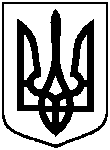 СУМСЬКА МІСЬКА ВІЙСЬКОВА АДМІНІСТРАЦІЯСУМСЬКОГО РАЙОНУ СУМСЬКОЇ ОБЛАСТІНАКАЗ26.02.2024		                  м. Суми		          № 67-СМР З метою приведення у відповідність до чинних нормативно-правових актів права Департаменту соціального захисту населення Сумської міської ради на користування нежитловим приміщенням, відповідно до статті 137 Господарського кодексу України, рішення Сумської міської ради   від                             31 жовтня 2018 року  № 4063-МР «Про затвердження Порядку передачі майна, що є комунальною власністю територіальної громади міста Суми, підприємствам, установам, організаціям на правах господарського відання або оперативного управління»,   відповідно до статей 327, 328 Цивільного кодексу України, беручи до уваги рекомендації постійної комісії з питань законності, взаємодії з правоохоронними органами, запобігання та протидії корупції, місцевого самоврядування, регламенту, депутатської діяльності та етики, з питань майна комунальної власності та приватизації Сумської міської ради (протокол від 21 лютого 2024 року № 42),  керуючись пунктом 12 частини 2 та пунктом 8 частини 6 статті 15 Закону України «Про правовий режим воєнного стану»,НАКАЗУЮ:		1. Закріпити за Департаментом соціального захисту населення Сумської міської ради на праві оперативного управління нежитлові приміщення комунальної власності Сумської міської територіальної громади, які розташовані за адресою: м. Суми, вул. Охтирська, 11, загальною                                 площею  36,4 кв.м.2. Управлінню комунального майна Сумської міської ради                       (Дмитренко Сергій) внести відповідні зміни до договору про передачу нежитлового приміщення в оперативне управління від 05 квітня 2006 року                    № УМКВо-0006.3. Департаменту соціального захисту населення Сумської міської ради прийняти на балансовий облік майно, зазначене у пункті 1 цього наказу.4. Організацію виконання цього наказу покласти на начальника Управління комунального майна Сумської міської ради                                         Дмитренка Сергія.5. Контроль за виконанням цього наказу залишаю за собою.Начальник                                                    		             Олексій ДРОЗДЕНКОПро закріплення за Департаментом соціального захисту населення Сумської міської ради на праві оперативного управління майна комунальної власності Сумської міської територіальної громади